В рамках празднования Всемирного дня туризма 27 сентября 2022 годав МКОУ «Аверьяновская СОШ» были проведены следующие мероприятия:- для учащихся 1-4 классов классные руководители провели Час информации «Всемирный день туризма», в ходе которого ребята узнали об истории возникновения этого праздника.- для учащихся 5-9 классов учитель физической культуры Везиров М.С. провел беседу «Как отмечают День туризма на просторах Российской Федерации», в ходе которой учащимся были продемонстрированы разжигание огня, викторина «Мы идем в туристический поход». - на уроках истории Исакова И.Ж. рассказала ученикам  о видах туризма и особенностях празднования Всемирного дня туризма в нашей стране.  -учитель географии Рамазанова К.Х. провела демонстрацию показа презентации о достопримечательностях Дагестана.
Дети узнали много полезной информации, закрепили навыки и умения использования туристического оборудования на практике и загорелись желанием использовать в настоящем походе.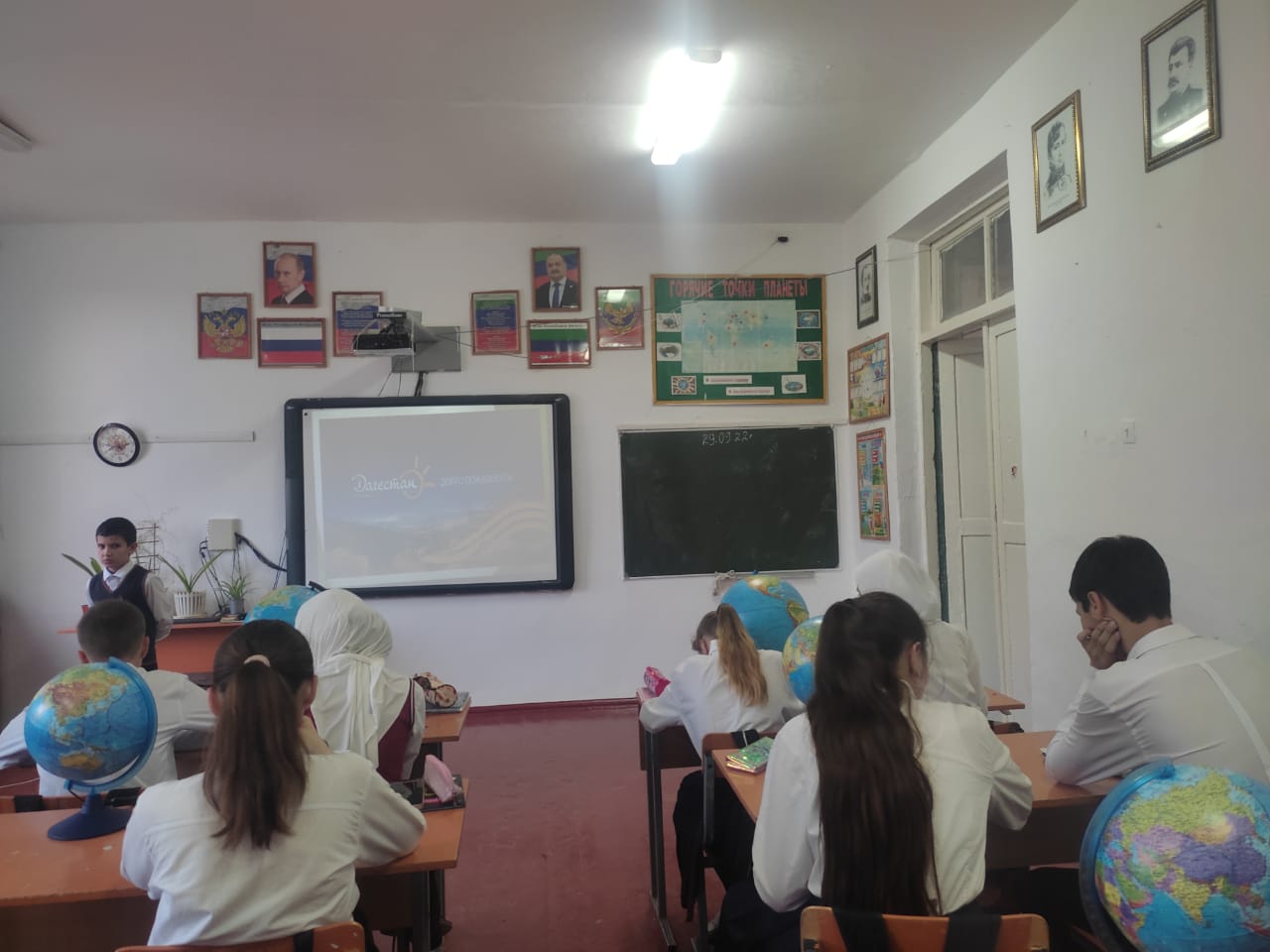 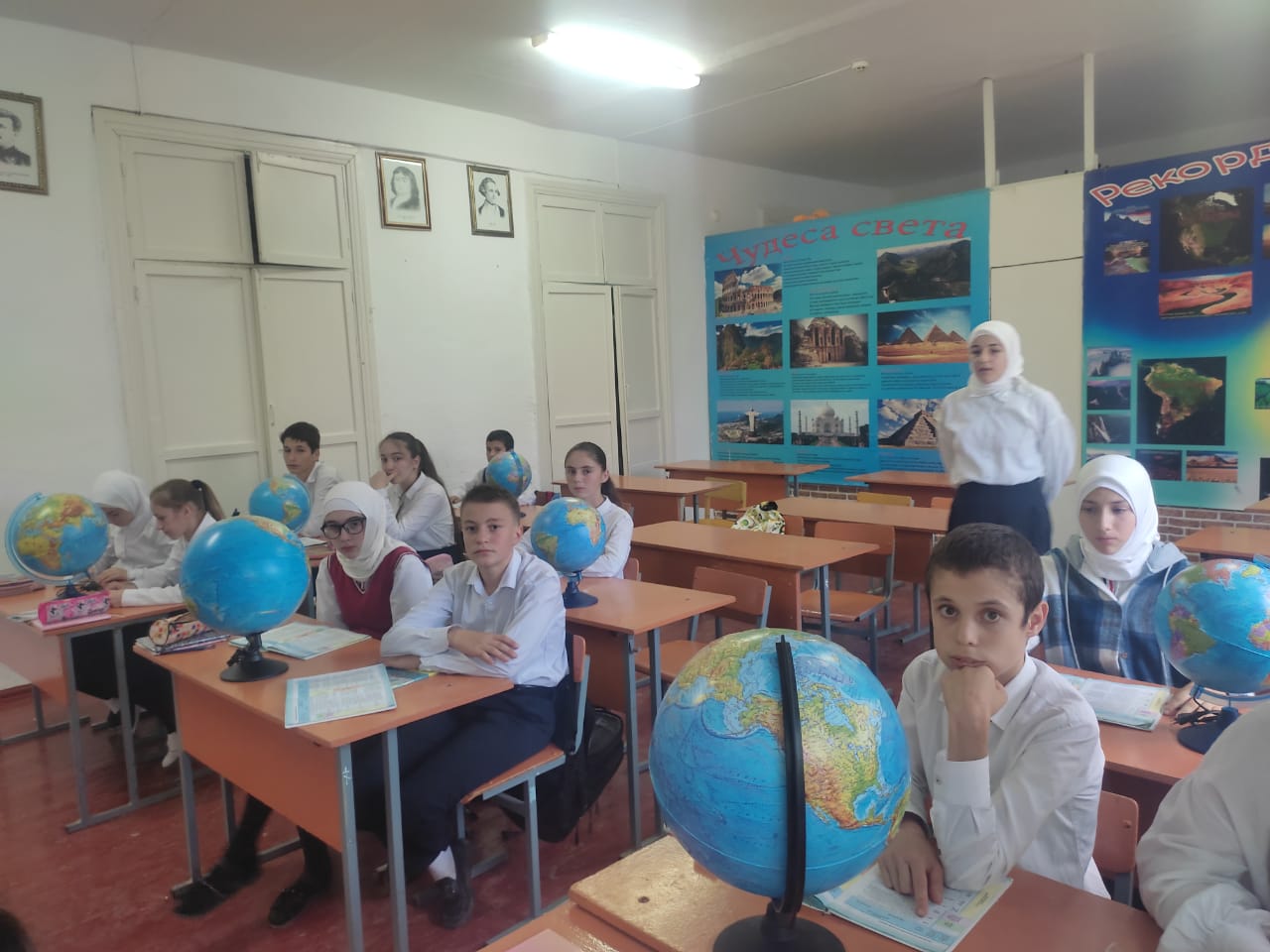 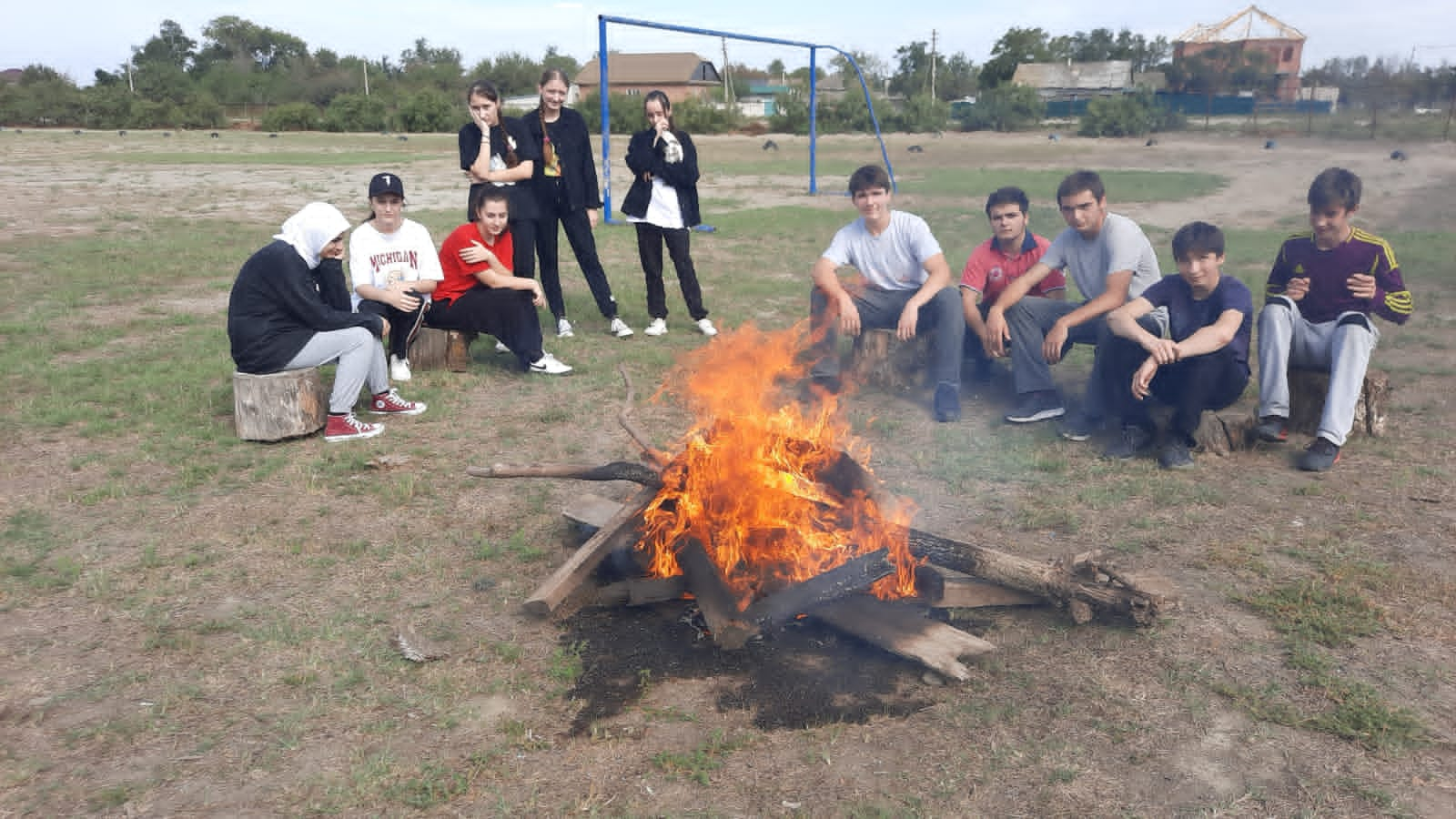 